Памятка для родителей по приобщению дошкольников к чтению.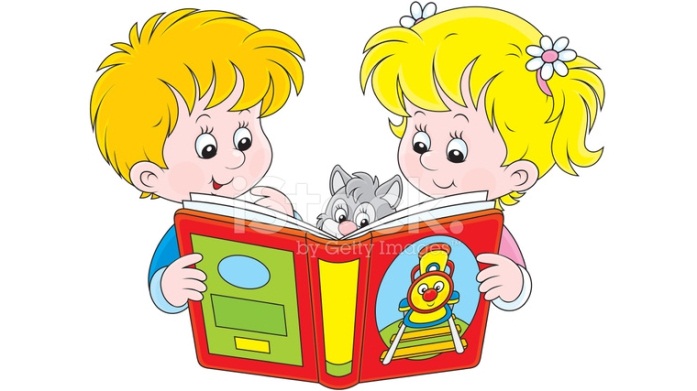 Подавайте ребенку личный пример, читая книги, газеты, журналы.Учите малыша слушать и слышать: пойте колыбельные, играйте в потешки, рассказывайте сказки.Первые книги малыша должны быть достаточно прочными. Хороший тренажер перед началом серьезного чтения – семейный альбом.Подбирайте книги по возрасту ребенка, чтобы они были понятны ему: про животных, об игрушках.Выбирая книгу, обращайте внимание на иллюстрации. Они должны быть крупными, без большого количества деталей, яркими и реалистичными.Не заставляйте малыша в период чтения все время сидеть рядом. Пусть он подходит и отходит.Маленькому ребенку трудно воспринимать чтение всего текста сразу, поэтому лучше пересказывайте сюжет, обращая внимание малыша на картинки.Чаще читайте малышу книжки, считалки, потешки, детские стихи с повторяющимися фразами, поощряя, заканчивать знакомые из них. Это поможет развитию речи и памяти.Помните, что чтение для дошкольника – это, прежде всего, общение с родителями. Во время чтения беседуйте с ребенком, задавайте вопросы, размышляйте вместе.Сопровождайте чтение элементами театрализации и игры.Сочиняйте вместе с ребенком свои истории и сказки, делайте по ним маленькие книжки.Познакомьте ребенка с библиотекой задолго до школы: располагающая атмосфера и возможность самому выбирать книгу будут способствовать воспитанию маленького читателя.                           Чтение – лучшее учение!